Publicado en Alicante el 18/06/2024 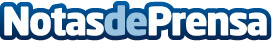 Sitecore Academy: alianza de ROI UP Group con la Fundación Empresa de la UA y Aquora Change MakersLa academia estará capitaneada por Gabriel Ferrer, director de ROI UP Group Levante y co-director de Silicon Valley Innovation Academy, Fundeun (Fundación Empresa Universidad de Alicante) y por Aquora Change Makers. Todo ello, gracias al partnership que ROI UP mantiene con Sitecore, plataforma digital para la experiencia de usuario 360º. La formación en abierto será un espacio para la innovación con formato académico flexible e híbrido y promete inaugurarse ''muy pronto''Datos de contacto:Sandra GarcíaROI UP Group649 111 2333Nota de prensa publicada en: https://www.notasdeprensa.es/sitecore-academy-alianza-de-roi-up-group-con Categorias: Marketing Valencia Recursos humanos Formación profesional Universidades http://www.notasdeprensa.es